DSWD DROMIC Report on the Tornado Incidentin Brgy. Palaming, City of San Carlos, Pangasinan06 April 2022, 6PMSituation OverviewIn the afternoon of 16 March 2022, a tornado hit Barangay Palaming in City of San Carlos, Pangasinan which left some damaged houses. Source: DSWD-Field Office (FO) IStatus of Affected Areas and Population  A total of seven (7) families or 30 persons were affected by the tornado incident in Brgy. Palaming, City of San Carlos, Pangasinan (see Table 1).Table 1. Number of Affected Families / Persons  Source: DSWD-FO IStatus of Displaced Population Outside Evacuation CentersThere is one (1) family or three (3) persons currently staying with their relatives and/or friends (see Table 2). Table 2. Number of Displaced Families / Persons Outside Evacuation Centers  Source: DSWD-FO IDamaged HousesA total of seven (7) houses were damaged by the tornado incident; of which one (1) house was totally damaged and six (6) houses were partially damaged (see Table 3).Table 3. Number of Damaged Houses  Source: DSWD-FO ICost of Humanitarian Assistance ProvidedA total of ₱57,394.02 worth of assistance was provided to the affected families; of which ₱55,001.00 was from DSWD and ₱2,393.02 from the Local Government Unit (LGU) (see Table 4).Table 4. Cost of Assistance Provided to Affected Families / Persons  Source: DSWD-FO IPhoto Documentation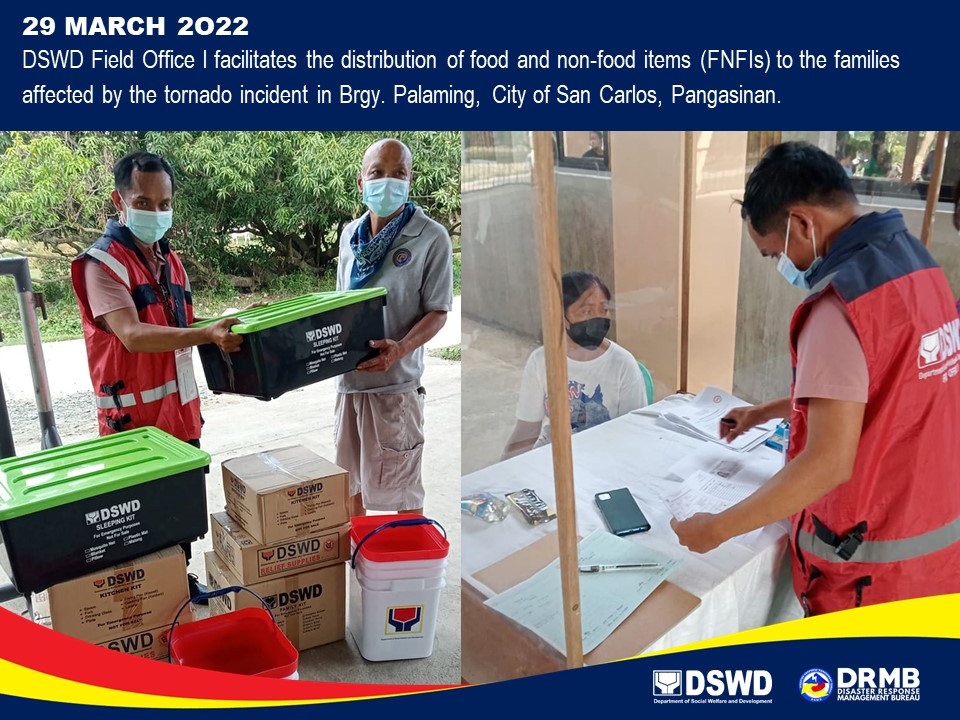 *****This first and final report is based on the latest report submitted by DSWD-FO I on 30 March 2022. The Disaster Response Operations Monitoring and Information Center (DROMIC) of DSWD-DRMB continues to closely coordinate with DSWD-FO I for any request of Technical Assistance and Resource Augmentation (TARA). REGION / PROVINCE / MUNICIPALITY REGION / PROVINCE / MUNICIPALITY  NUMBER OF AFFECTED  NUMBER OF AFFECTED  NUMBER OF AFFECTED REGION / PROVINCE / MUNICIPALITY REGION / PROVINCE / MUNICIPALITY  NUMBER OF AFFECTED  NUMBER OF AFFECTED  NUMBER OF AFFECTED REGION / PROVINCE / MUNICIPALITY REGION / PROVINCE / MUNICIPALITY  Barangays  Families  Persons REGION / PROVINCE / MUNICIPALITY REGION / PROVINCE / MUNICIPALITY  Barangays  Families  Persons GRAND TOTALGRAND TOTAL1  7  30 REGION IREGION I1  7  30 PangasinanPangasinan1  7  30 San Carlos City1  7  30 REGION / PROVINCE / MUNICIPALITY REGION / PROVINCE / MUNICIPALITY  NUMBER OF DISPLACED  NUMBER OF DISPLACED  NUMBER OF DISPLACED  NUMBER OF DISPLACED REGION / PROVINCE / MUNICIPALITY REGION / PROVINCE / MUNICIPALITY  OUTSIDE ECs  OUTSIDE ECs  OUTSIDE ECs  OUTSIDE ECs REGION / PROVINCE / MUNICIPALITY REGION / PROVINCE / MUNICIPALITY  Families  Families  Persons  Persons REGION / PROVINCE / MUNICIPALITY REGION / PROVINCE / MUNICIPALITY  CUM  NOW  CUM  NOW GRAND TOTALGRAND TOTAL 3  1  5  3 REGION IREGION I 3  1  5  3 PangasinanPangasinan 3  1  5  3 San Carlos City 3  1  5  3 REGION / PROVINCE / MUNICIPALITY REGION / PROVINCE / MUNICIPALITY NO. OF DAMAGED HOUSES NO. OF DAMAGED HOUSES NO. OF DAMAGED HOUSES REGION / PROVINCE / MUNICIPALITY REGION / PROVINCE / MUNICIPALITY NO. OF DAMAGED HOUSES NO. OF DAMAGED HOUSES NO. OF DAMAGED HOUSES REGION / PROVINCE / MUNICIPALITY REGION / PROVINCE / MUNICIPALITY NO. OF DAMAGED HOUSES NO. OF DAMAGED HOUSES NO. OF DAMAGED HOUSES REGION / PROVINCE / MUNICIPALITY REGION / PROVINCE / MUNICIPALITY  Total  Totally  Partially GRAND TOTALGRAND TOTAL 7  1  6 REGION IREGION I 7  1  6 PangasinanPangasinan 7  1  6 San Carlos City 7  1  6 REGION / PROVINCE / MUNICIPALITY REGION / PROVINCE / MUNICIPALITY  COST OF ASSISTANCE  COST OF ASSISTANCE  COST OF ASSISTANCE  COST OF ASSISTANCE  COST OF ASSISTANCE REGION / PROVINCE / MUNICIPALITY REGION / PROVINCE / MUNICIPALITY  COST OF ASSISTANCE  COST OF ASSISTANCE  COST OF ASSISTANCE  COST OF ASSISTANCE  COST OF ASSISTANCE REGION / PROVINCE / MUNICIPALITY REGION / PROVINCE / MUNICIPALITY  COST OF ASSISTANCE  COST OF ASSISTANCE  COST OF ASSISTANCE  COST OF ASSISTANCE  COST OF ASSISTANCE REGION / PROVINCE / MUNICIPALITY REGION / PROVINCE / MUNICIPALITY  DSWD  LGU  NGOs  OTHERS  GRAND TOTAL GRAND TOTALGRAND TOTAL55,001.00  2,393.02 - -  57,394.02 REGION IREGION I55,001.00  2,393.02 - -  57,394.02 PangasinanPangasinan55,001.00  2,393.02 - -  57,394.02 San Carlos City55,001.00  2,393.02  -  -  57,394.02 Prepared by:PHIL JOBERT A. ZALDIVARReleased by:RODEL V. CABADDU